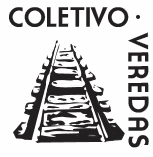 COLETIVO VEREDASFICHA DO AUTORNome completo do responsável: 										Nome do autor para a capa do livro: 									Formação e titulação (mini currículo) para a orelha do livro:Resumo para verso do livro: 																																																																																																													Palavras-chave (para a ficha catalográfica):.....Quantidade de exemplares: (  ) 300 (   ) 400 (  ) 500 (   ) 1000  (   ) 0utro: 		Informações para prestação de contas de vendas dos livros: PIX: Chave: 					Endereço de envio dos livros:Logradouro: 											Nº 		Bairro: 				 Cidade: 			 UF: 	 CEP: 			E-mail: 						Celular: (	)				 Whatsapp ou Telegram? (   ) sim  (   ) não